Band 2Die Sammlung der Aufgaben wurde von Kolleginnen und Kollegen der folgenden Schulen zur Verfügung gestellt:OHG NellingenGymnasium UnterriedenESG FilderstadtGSG FellbachWirtemberg-Gymnasium UntertürkheimEin herzliches Dankeschön an alle, die Aufgabenvorschläge eingereicht haben.Im Allgemeinen wurden die Aufgaben nur teilweise überarbeitet. Aus diesem Grund sind nicht bei allen Aufgaben Operatoren verwendet worden. Es wird keine Gewähr für die Richtigkeit der Aufgaben und der Lösungen übernommen. Falls eine Aufgabe schwer lösbar sein sollte oder der Erwartungshorizont nicht stimmen sollte, wäre ein Hinweis an info@baechle-online.de sehr nett.Dr. Frank BächleDer Erwartungshorizont ist rot gekennzeichnet (wenn vorhanden).Aufgabensammlung zu Kapitel 5Sport hat viele Schnittstellen zu anderen Fachbereichen. Nenne fünf Felder des Sports und gib für zwei von ihnen Beispiele an. (4,5 VP)Sportgeschichte, Sportpolitik, Sportmedizin, Sport und Medien, Sport und Wirtschaft, Sportpsychologie, Sport und PhysikNenne das Geburtsjahr von Friedrich Ludwig Jahn und wie er noch genannt wird. (1 VP)11.8.) 1778Turnvater JahnErläutere, wer als Athlet bei den Olympischen Spielen der Antike teilnehmen durfte. (1,5 VP)Freie Männer, d.h. männliche Bürger, die in der lokalen Politik tätig waren, wählen durften und beim Militärdienst seine Pflicht erbracht hatte. Diese Bürger mussten einen Beruf haben und griechischer Herkunft sein.Nenne das Jahr und der Ort der ersten Olympischen Sommerspiele der Neuzeit und der ersten Olympischen Winterspiele.Nenne den Abstand indem die Winterspiele stattfinden. (2,5 VP)1886Athen1924Chamonix4 JahreNenne den Gründer der Olympischen Spiele der Neuzeit. (0,5 VP)Pierre de CoubertinZeichne und erläutere das Symbol der Olympischen Spiele. (4 VP)Richtige Zeichnung (die oberen und unteren Ringe sind jeweils nicht miteinander verbunden, 2 VP).Fünf Ringe: Fünf KontinenteFünf Farben zusammen mit weißer Hintergrundfarbe: Mindestens eine Farbe aus jeder Nationalflagge der teilnehmenden NationenNenne den erfolgreichsten Sportler bei Olympia und die Anzahl der von ihm gewonnenen Medaillen (2 VP)Michael Phelps28 MedaillenCharakterisiere die Klassifizierungen bei den Paralympics. (6 VP)Amputierte: Athleten, denen mindestens ein Hauptgelenk in einem Glied fehltZerebralparese: … Sehbehinderte: …Rollstuhlsport:Kleinwüchsige: …Les Autres (die Anderen):Finde heraus und diskutiere, welche Probleme bei der Klassifizierung trotzdem auftreten können. (3 VP)Zum Beispiel: Die Vergleichbarkeit bleibt auch innerhalb dieser Klassen schwer. Beispielsweise gibt es Kleinwüchsige mit weiteren Beeinträchtigungen, während die anderen Kleinwüchsigen keine Beeinträchtigung haben. …Damit wird es nie möglich sein, die Verschiedenheit der Menschen in den Paralympics gleichwertig zu beurteilen …Pierre de Coubertin hat 1896 die olympischen Spiele der Moderne in Anlehnung an die olympischen Spiele der Antike wieder eingeführt. Sie stellen heute das wohl bedeutendste Sportereignis auf der Welt dar.Vergleiche die olympischen Spiele der Antike mit den Spielen der Moderne (8 VP).Nimm Stellung zu der These, dass erst die Entwicklung des modernen Sports in England zur Wiedereinführung der OS der Moderne geführt hat (4 VP).Du steigst in die Zeitmaschine und drückst den Zeitknopf. Es geht los...1. Die Maschine stoppt und du steigst aus. Der Kalender zeigt das Jahr 150n. Chr., der Ort ist das antike Olympia.Du bist von einer jubelnden Menschenmenge umgeben, die einer Gruppe Sportler beim Diskuswurf zusieht. Du schaust dir die Menschen auf den Tribünen und die Sportler genau an. Nenne zwei Dinge, die anders sind als bei einem heutigen Wettkampf. Athleten nur männlich/Athleten nackt/etc.Zuschauer fast ausschließlich männlich (nur unverheiratete Frauen Zutritt)Zum Glück reicht dein Griechisch aus, um mehr über diese Wettkämpfe zu erfahren. Man bezeichnet sie als AGONE und sie fanden immer alle 4 Jahre statt. Den Einstieg in die Wettkämpfe stellte immer der Eid der Wettkämpfer dar. Überall erzählen sich die Leute Geschichten über die zwei sportlichen Helden Milon von Kroton und Leonidas von Rhodos, die beim Ringen und beim Laufen jahrelang ungeschlagen waren.Am Ende des Wettkampfes läuft der Sieger des Diskuswurfs an dir vorbei. Du fragst ihn nach drei Gründen, wegen denen er all die Strapazen des harten Trainings auf sich nimmt. Was glaubst du, wird er sagen?Privilegien/TitelRuhm und AnerkennungMaterieller GewinnAuf dem Weg zurück in die Zeitmaschine kommst du an einer öffentlichen Schule vorbei. Aus Interesse unterhältst du dich kurz mit einer Gruppe von Schülern, die in einer Ecke sitzen und fleißig auf ihre Wachstafeln schreiben. Sie erzählen dir einige interessante Dinge über die Rolle der Leibeserziehung als ein Teil der Ausbildung in ihrer Schule. Erkläre, wie genau ihre Schulausbildung aufgebaut ist?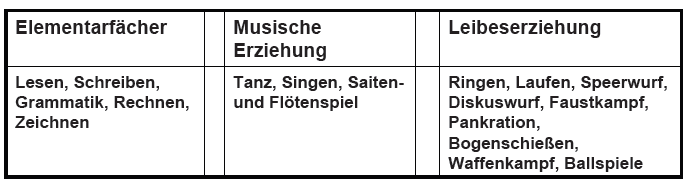 Mit viel neuem Wissen begibst du dich wieder in deine Zeitmaschine. Du betätigst den Hebel und lässt dich überraschen, wohin dich die weitere Reise führen wird...2. Die Maschine stoppt. Wir schreiben das Jahr 1864 und befinden uns in England. Voller Spannung steigst du aus und musst aufpassen, dass du nicht sofort von einer Horde wild gewordener Männer umgerannt wirst, die allesamt einem Ball hinterher jagen. Soll das etwa die Vorstufe des heutigen Fußballs sein? Da du großer Fußballfan bist, fallen dir sofort einige gravierende Unterschiede ein. Nenne drei davon!Brutal/chaotisch  kein RegelwerkTragen des Balles mit den Händen erlaubtMannschaften bestehen teilweise aus ganzen DörfernAls sich die Meute und der Ball langsam von dir entfernen, fällt dein Blick auf einen Mann, der unter einem Baum sitzt. Er sieht gedankenverloren aus und als du ihn ansprichst schreckt er hoch. Er stellt sich vor und erzählt dir von seiner Idee, dieses Spiel flächendeckend als Wettkampf zu etablieren. Aber ihm fehlen die richtigen Ideen. Mit dem Wissen darüber, was sich die nächsten 150 Jahre verändern wird – was für Tipps kannst du ihm geben? Nenne drei Tipps und erkläre kurz, warum diese Änderungen notwendig sind!Einführung des Regelwerks („Ein Gentleman begeht kein Foul“)Vereinsgründungen (frühe Industrialisierung; Freizeitgedanke)Trennung Rugby/FußballNeue Sichtweise: positive Aspekte des Fußballs  pädagogischer Aspekt: Zusammenhalt, Uneigennützigkeit, TeamgeistEinführung in SchulenPlatzmangel beheben  Fußballfelder Etc.Es ist an der Zeit für eine weitere Etappe. Was wohl als nächstes kommt?3. Du reist weiter in der Zeit und landest im Jahr 1896, im antiken Stadion von Athen.Pierre De Coubertin, der als Begründer der olympischen Spiele der Neuzeit gilt, hält gerade eine flammende Rede zur Eröffnung der ersten olympischen Spiele der Neuzeit. Besonders lange redet er über die 5 Prinzipien der modernen Spiele. Wie lauten diese?Das Prinzip einer harmonischen Ausbildung des MenschenDas Ziel der Selbstvollendung/SelbstgestaltungDas Ideal der AmateurgesinnungDie Bindung an sportliche GrundsätzeDie Friedensidee des SportsDu würdest gerne dem beeindruckenden Reigen weiter zuschauen, aber die Zeit rast.4. Die letzte Station ist das Olympiastadion von London, der Kalender zeigt das Jahr 2012. Usain Bolt steht in den Startlöchern zu seinem nächsten Olympiasieg über 100m. Beim Zieleinlauf feiern die jamaikanischen Fans ausgelassen! Einer nimmt dich in den Arm und ruft: „Er ist einfach ein Jahrhundert-Talent! Und Talent und harte Arbeit entscheiden nun mal ganz alleine über die sportliche Leistung!“ Du möchtest ihm die Feierstimmung zwar nicht verderben und widersprichst ihm deswegen auch nicht, aber zu 100% kannst du seine Aussage nicht unterstützen. Im Kopf gehst du die leistungsbestimmenden Faktoren einer sportlichen Leistung durch. Strukturiere sie und finde dabei jeweils ein Beispiel für den 100m Lauf! (Zeichnung erlaubt!)Für Schaubild:	vgl. z.B. Friedmann (Trainingslehre), S. 26Für Beispiele:		individuelle AntwortenDu bist schon auf dem Weg zurück zur Zeitmaschine, da kommst du an einem Tombola-Stand vorbei und gewinnst doch tatsächlich Tickets für den 1. Tag des Zehnkampfes. Da freie Platzwahl herrscht, überlegst du dir genau, wohin du dich setzen möchtest. Leider findest du nirgends eine Übersicht mit den Disziplinen des ersten Tages und musst dich deswegen genau konzentrieren, um dich zu erinnern. Bekommst du die 5 Disziplinen noch in der richtigen Reihenfolge zusammen? 1. 100m				2.   Weitsprung3. Kugelstoß				4.   Hochsprung5.	400mGeschafft vom vielen Reisen und begeistert von den vielen Eindrücken kehrst du zurück. Außerhalb des Stadions läufst du vor lauter Unaufmerksamkeit in eine freundliche Dame, der man die Begeisterung für das olympische Fest auf den ersten Blick ansieht. Ihr kommt ins Gespräch und die Frau erzählt dir davon, wie schön es ist, dass die Gedanken der olympischen Spiele der Neuzeit seit 1896 unverändert geblieben sind. Ihr verabschiedet euch und geht eures Weges. Zum Abschluss deiner Reise erinnerst du dich noch einmal an zwei besondere Momente: das Olympiastadion von 1896 und von 2012. Du denkst über die Worte der Dame nach. Gibst du ihr Recht? Welche Prinzipien haben die Zeit überdauert, welche sind heute kaum noch präsent? Nenne jeweils ein Prinzip und erläutere deine Antwort.Individuelle SchülerantwortenViel Erfolg Charakterisiere die vier Stadien der Entwicklung des Fußballspiels.                               (5)Ergänze den Lückentext:England = Land des Sports und der __________. In England gab es die ersten     ______________, _____________ und die ersten ____________________. ____________________ werden zu Zentren des _________________.          (3)Was versteht man unter Rekorden? Charakterisiere den Begriff aus dem Skript.	          (3)a.) Was ist der „Englische Sport“? 							(1P)b) Zähle vier Sportarten auf.								(2P)Erkläre den Zusammenhang zwischen Sport und der Industrialisierung. 		(4P)Was versteht man unter der Zivilisierung des Fußballspiels?			(3P)1. 	Nenne und beschreibe kurz die vier Leitgedanken des modernen Olympismus.	 (4P)2.   Zähle die Austragungsorte der Olympischen Sommerspiele ab 1936 bis 2016 auf. (5P)